САРАТОВСКАЯ ГОРОДСКАЯ ДУМАР Е Ш Е Н И Е14.06.2016 № 60-635г. Саратов О награждении Почетной грамотой  Саратовской городской ДумыНа основании решения Саратовской городской  Думы от 26.02.2004                   № 42-407 «О Почетной грамоте Саратовской городской Думы»Саратовская городская Дума РЕШИЛА:Наградить Почетной грамотой Саратовской городской Думы                              за многолетний добросовестный труд, высокий профессионализм и в связи                      с празднованием 25-летия со дня основания государственной службы занятости населения следующих лиц: Дементьеву Эллу Юрьевну, заместителя начальника отдела содействия занятости населения Ленинского и Кировского районов государственного казенного учреждения Саратовской области «Центр занятости населения города Саратова»;Разукова Алексея Николаевича, ведущего инспектора отдела информационных технологий государственного казенного учреждения Саратовской области «Центр занятости населения города Саратова»;Савенкова Сергея Викторовича, заместителя директора государственного казенного учреждения Саратовской области «Центр занятости населения города Саратова»;Тарабрину Татьяну Владимировну, ведущего инспектора отдела социальных выплат государственного казенного учреждения Саратовской области «Центр занятости населения города Саратова».Наградить Почетной грамотой Саратовской городской Думы                              за многолетний добросовестный труд, высокий профессионализм и личный вклад                 в воспитание подрастающего поколения следующих лиц: Афанасьеву Кристину Александровну, заместителя директора                          по учебно-воспитательной работе муниципального общеобразовательного учреждения «Средняя общеобразовательная школа № 24»;Гамаюнову Лилию Викторовну, учителя математики муниципального общеобразовательного учреждения «Средняя общеобразовательная школа № 71»;Жильцову Татьяну Петровну, учителя начальных классов федерального государственного казенного общеобразовательного учреждения «Средняя общеобразовательная школа № 152»;Кошелеву Екатерину Александровну, учителя начальных классов муниципального общеобразовательного учреждения «Средняя общеобразовательная школа № 93 им. М.М. Расковой»; Мотовых Алевтину Михайловну, заместителя директора                          по воспитательной работе федерального государственного казенного общеобразовательного учреждения «Средняя общеобразовательная школа № 152»;Пажитневу Марину Анатольевну, учителя начальных классов муниципального автономного общеобразовательного учреждения «Гимназия №4»;Сапунову Татьяну Федоровну, учителя начальных классов муниципального общеобразовательного учреждения «Средняя общеобразовательная школа № 51».Наградить Почетной грамотой Саратовской городской Думы                             за многолетний добросовестный труд, высокий профессионализм и в связи                           с празднованием Дня медицинского работника следующих лиц:Алпау Клавдию Юрьевну, медицинскую сестру неврологического кабинета лечебно-диагностического отделения государственного учреждения здравоохранения «Саратовская городская поликлиника № 6»;Афанасьеву Светлану Николаевну, старшую медицинскую сестру отделения № 13 государственного учреждения здравоохранения «Областная клиническая психиатрическая больница Святой Софии»;Бочкову Валентину Викторовну, медицинского регистратора отделения общей врачебной практики ЛПО № 3 государственного учреждения здравоохранения «Саратовская городская поликлиника № 6»;Герасину Марину Валентиновну, ведущего программиста государственного учреждения здравоохранения «Областная клиническая больница»;Егорову Елену Владимировну, заведующую женской консультацией, врача акушера-гинеколога государственного учреждения здравоохранения «Саратовская городская клиническая больница № 10»;Заварзину Светлану Владимировну, фельдшера доврачебного кабинета государственного учреждения здравоохранения «Саратовская городская поликлиника № 6»;Зайцеву Ольгу Владимировну, врача ультразвуковой диагностики консультационно-диагностического отделения государственного учреждения здравоохранения «Саратовская городская клиническая больница № 10»;Зорину Светлану Вячеславовну, заведующую отделением гипербарической оксигенации государственного учреждения здравоохранения «Саратовская областная детская клиническая больница»;Каминскас Елену Викторовну, старшую медицинскую сестру медицинского персонала родильного дома государственного учреждения здравоохранения «Саратовская городская клиническая больница № 10»;Карелину Ирину Леонидовну, заведующую отделением, врача-психиатра отделения № 4 государственного учреждения здравоохранения «Областная клиническая психиатрическая больница Святой Софии»;Курашкину Екатерину Владимировну, медицинскую сестру-анестезиста отделения анестезиологии и реанимации государственного учреждения здравоохранения «Саратовская городская клиническая больница № 12»;Леонову Светлану Николаевну, заместителя главного врача                               по медицинской части государственного учреждения здравоохранения «Саратовская областная детская клиническая больница»;Никонорову Наталию Владимировну, медицинскую сестру кабинета офтальмолога государственного учреждения здравоохранения «Саратовская городская клиническая больница № 12»;Павленко Валентину Федоровну, санитарку терапевтического отделения ЛПО № 1 государственного учреждения здравоохранения «Саратовская городская поликлиника № 6»;Пушкареву Людмилу Николаевну, заведующую отделением, врача-психиатра отделения № 10 государственного учреждения здравоохранения «Областная клиническая психиатрическая больница Святой Софии»;Рузанова Ивана Сергеевича, врача по рентгенэндоваскулярным диагностике и лечению отделения рентгенохирургических методов диагностики                    и лечения государственного учреждения здравоохранения «Областная клиническая больница»;Сафонову Татьяну Владимировну, медицинского регистратора женской консультации ЛПО № 2 государственного учреждения здравоохранения «Саратовская городская поликлиника № 6»;Селиванова Евгения Сергеевича, врача-нейрохирурга нейрохирургического отделения государственного учреждения здравоохранения «Областная клиническая больница»;Семичук Татьяну Александровну, заведующую отделением паллиативной медицинской помощи, врача-анестезиолога-реаниматолога государственного учреждения здравоохранения «Саратовская городская клиническая больница № 10»;Фишкина Анатолия Валерьевича, врача-хирурга дневного стационара государственного учреждения здравоохранения «Саратовская городская клиническая больница № 12»;Хамутову Анну Васильевну, врача общей практики отделения общей врачебной практики ЛПО № 3 государственного учреждения здравоохранения «Саратовская городская поликлиника № 6»;Чихареву Нину Владимировну, врача-терапевта участкового терапевтического отделения ЛПО № 1 государственного учреждения здравоохранения «Саратовская городская поликлиника № 6»;Шитова Дмитрия Владимировича, заведующего отделением, врача-патологоанатома патологоанатомического отделения государственного учреждения здравоохранения «Саратовская городская клиническая больница № 10»;Щербакову Светлану Николаевну, медицинскую сестру врача общей практики отделения общей врачебной практики государственного учреждения здравоохранения «Саратовская городская поликлиника № 6»;Якубову Татьяну Владимировну, врача-невролога 2 неврологического отделения с палатой интенсивной терапии государственного учреждения здравоохранения «Саратовская городская клиническая больница № 12».4. Наградить Почетной грамотой Саратовской городской Думы за многолетний добросовестный труд, высокий профессионализм и в связи с празднованием                  Дня медицинского работника следующих лиц:4.1. Аверьянова Михаила Николаевича, начальника административно-хозяйственного отдела ГУЗ «Саратовская городская клиническая больница №8»;4.2. Аристову Тамару Николаевну, старшую медицинскую сестру физиотерапевтического отделения ГУЗ «Саратовская городская клиническая больница № 6 имени академика   В.Н. Кошелева»;4.3. Баронину Ларису Александровну, заведующую отделением, врача- ультразвуковой диагностики отделения функциональной и ультразвуковой диагностики ГУЗ «Саратовская городская клиническая больница № 6 имени академика В.Н. Кошелева»;4.4. Гоголеву Марину Петровну, медицинскую сестру поликлинического отделения ГУЗ «Областной онкологический диспансер №2»;4.5. Зяблову Елену Викторовну, экономиста ГУЗ «Областной онкологический диспансер №2»;4.6. Логвина Евгения Васильевича, врача-кардиолога дневного стационара медицинской реабилитации соматических больных ГУЗ «Саратовская городская клиническая больница №8»;4.7. Наумову Татьяну Александровну, заведующего женской консультацией, врача-акушера-гинеколога НУЗ «Дорожная клиническая больница  на ст. Саратов-II ОАО «РЖД»;4.8. Немкова Алексея Владимировича, заведующего гинекологическим отделением, врача – акушера – гинеколога ГУЗ «Саратовская городская клиническая больница №8»; 4.9. Сидорову Ирину Юрьевну, врача-эпидемиолога  НУЗ «Дорожная клиническая больница  на ст. Саратов-II ОАО «РЖД»;4.10. Слесаренко Александра Станиславовича, заместителя главного врача              по хирургической помощи, врача-хирурга НГЗ «Дорожная клиническая больница  на ст. Саратов-II ОАО «РЖД», доктора медицинских наук;4.11. Таран Юлию Викторовну, старшую медицинскую сестру операционного отделения ГУЗ «Саратовская городская клиническая больница №8»;4.12. Утца Сергея Рудольфовича, главного врача клиники кожных                             и венерических болезней ГБОУ ВПО «Саратовский государственный медицинский университет им В.И. Разумовского»;4.13. Фокина Алексея Ивановича, врача-нейрохирурга нейрохирургического отделения ГУЗ «Саратовская городская клиническая больница № 6 имени академика В.Н. Кошелева»; 4.14. Яменскую Светлану Ивановну, заведующую акушерским  обсервационным отделением №2, врача-акушера-гинеколога ГУЗ «Саратовская городская клиническая больница №8».5. Наградить Почетной грамотой Саратовской городской Думы                              за многолетний добросовестный труд, высокий профессионализм и личный вклад                 в воспитание подрастающего поколения следующих лиц:5.1. Амхира Бориса Константиновича, директора УТОЦ «Березка»;5.2. Буянову Юлию Владимировну, младшего воспитателя МОУ «Средняя общеобразовательная школа № 61 – образовательный комплекс» Ленинского района г. Саратова;5.3. Воеводину Ольгу Анатольевну,  классного руководителя 11 «б» класса МАОУ «Лицей № 62»;5.4. Еськину Елену Станиславовну, заместителя директора по учебной работе МАОУ «Гимназия № 1 Октябрьского района г. Саратов»;5.5. Зуеву Елену Игоревну, старшего преподавателя кафедры «Экономика агропромышленного комплекса» заместителя декана по воспитательной работе факультета экономики и менеджмента ФГБОУ ВО «Саратовский государственный аграрный университет им. Н.И. Вавилова»;5.6.  Иванчук Марину Александровну, учителя физики МАОУ «Гимназия               № 1 Октябрьского района г. Саратов»;5.7. Каримову Альфию Римовну, главного специалиста отдела воспитательной работы и связям с общественностью ФГБОУ ВО «Саратовский государственный аграрный университет им. Н.И. Вавилова»; 5.8. Кицаеву Наталию Сергеевну, старшего преподавателя кафедры  «Техносферная безопасность и ТТМ», заместителя декана по воспитательной работе  факультета инженерии и природообустройства  ФГБОУ ВО «Саратовский государственный аграрный университет им. Н.И. Вавилова»;5.9. Лотареву Лилию Александровну, старшего преподавателя кафедры «Землеустройство и кадастры», заместителя декана по воспитательной работе агрономического факультета ФГБОУ ВО «Саратовский государственный аграрный университет им. Н.И. Вавилова»;5.10. Мухаметжанову Марину Леонидовну, учителя биологии и экологии, классного руководителя 11 «б» класса МОУ «Средняя общеобразовательная школа № 6» Октябрьского района г. Саратова;5.11. Пронину Наталью Владимировну, воспитателя МОУ «Средняя общеобразовательная школа № 61 – образовательный комплекс» Ленинского района г. Саратова;5.12. Рузымуратову Надежду Степановну, учителя географии МОУ «Средняя общеобразовательная школа № 6» Октябрьского района г. Саратова;5.13. Сухопарову Ольгу Борисовну, классного руководителя 11 «а» класса МАОУ «Лицей № 62»;5.14. Ульянову Татьяну Владимировну, воспитателя МОУ «Средняя общеобразовательная школа № 61 – образовательный комплекс» Ленинского района г. Саратова;5.15. Хатунцеву Марину Владимировну, учителя математики МАОУ «Лицей № 3 им. А.С. Пушкина Октябрьского района г. Саратова»; 5.16. Шмыгину Оксану Николаевну,  кандидата исторических наук, старшего преподавателя кафедры «Социально-правовые и гуманитарно-педагогические науки», заведующую музеем истории ФГБОУ ВО «Саратовский государственный аграрный университет им. Н.И. Вавилова»;5.17. Шпуля Сергея Валентиновича, ассистента кафедры «Микробиология, биотехнология и химия», заместителя декана факультета ветеринарной медицины, пищевых и биотехнологий  ФГБОУ ВО «Саратовский государственный аграрный университет им. Н.И. Вавилова».6. Наградить Почетной грамотой Саратовской городской Думы                           за многолетний добросовестный труд, высокий профессионализм и в связи                      с празднованием Дня Государственной инспекции безопасности дорожного движения Министерства внутренних дел Российской Федерации следующих лиц:6.1. Бушуеву Елену Анатольевну, старшего лейтенанта полиции, инспектора отделения  по пропаганде ОГИБДД Управления МВД России по городу Саратову;6.2. Васильева Александра Алексеевича, капитана полиции, инспектора дорожно-патрульной службы 2 взвода 1 роты полка дорожно-постовой службы ГИБДД Управления МВД России по г. Саратову;6.3. Голубкова Григория Анатольевича, капитана полиции, старшего инспектора дорожно-патрульной службы полка дорожно-патрульной службы  ГИБДД Управления МВД России по г. Саратову;6.4. Гусева Сергея Сергеевича, лейтенанта полиции, инспектора дорожно-патрульной службы ГИБДД Управления МВД России по г. Саратову;6.5. Диденко Михаила Александровича, капитана полиции, старшего государственного инспектора дорожного надзора отделения дорожного надзора ОГИБДД Управления МВД России по городу Саратову;6.6. Журавлева Сергея Владимировича, старшего лейтенанта полиции, инспектора дорожно-патрульной службы полка дорожно-патрульной службы ГИБДД Управления МВД России по г. Саратову;6.7. Заикину Елену Анатольевну, машинистку ГДиР ПДПС ГИБДД Управления МВД России по городу Саратову;6.8. Ибрагимова Алика Мунировича, лейтенанта полиции, инспектора дорожно-патрульной службы 2 взвода 1 роты полка дорожно-патрульной службы ГИБДД  Управления МВД России по г. Саратову;6.9. Ивенских Юлию Павловну, капитана полиции, старшего инспектора отделения по розыску автомототранспортных средств полка дорожно-патрульной службы ГИБДД Управления МВД России по городу Саратову;6.10. Ильина Виталия Сергеевича, капитана полиции, старшего инспектора              по исполнению административного законодательства ОГИБДД Управления МВД России по городу Саратову;6.11. Катаеву Анну Александровну, старшего лейтенанта полиции, инспектора по исполнению административного законодательства  полка дорожно-патрульной службы ГИБДД Управления МВД России по г. Саратову;6.12. Клочкова Евгения Владимировича, майора полиции, старшего государственного инспектора дорожного надзора ОГИБДД Управления МВД России по городу Саратову;6.13. Лысову Ольгу Владимировну, фотолаборанта дежурной части штаба ПДПС ГИБДД Управления МВД России по городу Саратову;614. Маркина Сергея Александровича, майора полиции, государственного инспектора надзора отделения дорожного надзора ОГИБДД Управления МВД России по городу Саратову;6.15. Мельника Максима Олеговича, капитана полиции, заместителя командира роты полка дорожно-патрульной службы ГИБДД Управления МВД России по г. Саратову;6.16. Мостовую Анну Александровну, лейтенанта полиции, инспектора группы по пропаганде ГИБДД Управления МВД России по городу Саратову;6.17. Пименова Ивана Владимировича, лейтенанта полиции, инспектора ДПС полка ДПС ГИБДД Управления МВД России по городу Саратову;6.18. Строгова Алексея Валерьевича, майора полиции, старшего  государственного инспектора безопасности дорожного движения ОГИБДД Управления МВД России по городу Саратову;6.19. Темирбулатова Рамиля Аюповича, лейтенанта полиции, инспектора дорожно-патрульной службы 3 взвода 1 роты (в составе полка) полка дорожно-патрульной службы ГИБДД Управления МВД России по городу Саратову;6.20. Уколова Сергея Владимировича, лейтенанта полиции, инспектора ДПС полка дорожно-постовой службы ГИБДД Управления МВД России по г. Саратову;6.21. Чуракова Александра Михайловича – капитана полиции, командира                 1 взвода 1 роты полка дорожно-патрульной службы ГИБДД Управления МВД России по г. Саратову;7. Наградить Почетной грамотой Саратовской городской Думы                           за многолетний добросовестный труд, высокий профессионализм,  большой вклад               в производственную сферу города Саратова и в связи  с празднованием Дня строителя следующих лиц:    7.1. Амангалиева Нурлана Саброгалиевича, монтажника по монтажу стальных и железобетонных конструкций ЗАО «Сартехстройинвест»;7.2. Ахматова Валерия Алексеевича, производителя работ                                      ЗАО «Сартехстройинвест»;7.3. Мухамедова Леонида Собиржановича, каменщика 4 разряда                                     ЗАО «Сартехстройинвест»;7.4. Нечаева Александра Владимировича, монтажника конструкций                       из  пластикового профиля ООО «СПП «АРКАДА»;7.5. Сачева Алексея Сергеевича, сборщика конструкций из пластикового профиля ООО «СПП «АРКАДА»;7.6. Хармача Игоря Викторовича, каменщика 5 разряда                                                        ЗАО «Сартехстройинвест».7.7. Шамина Владимира Ильича, электрогазосварщика 4 разряда                             ООО  «СПП «АРКАДА»;7.8. Шнякина Николая Сергеевича, водителя ЗАО «Сартехстройинвест»;8. Наградить Почетной грамотой Саратовской городской Думы                           за многолетний добросовестный труд, высокий профессионализм Пыняева Константина Николаевича, начальника сектора управления персоналом Приволжского территориального центра фирменного транспортного обслуживания – структурного подразделения Центра фирменного транспортного обслуживания – филиала ОАО «РЖД».9. Наградить Почетной грамотой Саратовской городской Думы                           за многолетний добросовестный труд, высокий профессионализм и большой вклад      в социально-экономическую сферу города Саратова следующих лиц:9.1. Дорофееву Татьяну Николаевну, заместителя начальника отделения почтовой связи Саратов-1 обособленного структурного подразделения «Саратовский почтамт» УФПС Саратовской области – филиала ФГУП «Почта России»;9.2. Дубовского Виктора Ивановича, водителя автомобиля цеха эксплуатации города Саратова обособленного структурного подразделения «Автобаза» УФПС  Саратовской области – филиала ФГУП «Почта России»;9.3. Круглову Надежду Ивановну, оператора связи 1 класса отделения почтовой связи Саратов-36 обособленного структурного подразделения «Саратовский почтамт» УФПС Саратовской области – филиала ФГУП «Почта России».10. Настоящее решение вступает в силу со дня его принятия.Глава муниципального образования«Город Саратов»                                                                                     О.В. Грищенко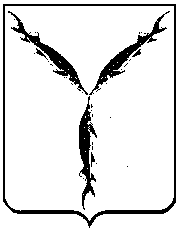 